LOCATION.--Lat 42°13'32", long 92°36'39" referenced to North American Datum of 1927, Tama County, IA, Hydrologic Unit 07080205, on left bank 10 ft downstream from bridge on I Avenue, 4.4 mi southeast from Lincoln, 1.0 mi upstream from Half Mile Creek, and 5.5 mi upstream from mouth.DRAINAGE AREA.--13.78 mi².PERIOD OF RECORD.--Discharge records from October 1962 to September 1967, October 1969 to September 1974, June 1976 to September 1980.GAGE.--Water-stage recorder and concrete control with V-notch sharp-crested weir. Datum of gage is 931.26 ft above National Geodetic Vertical Datum of 1929.A summary of all available data for this streamgage is provided through the USGS National Water Information System web interface (NWISWeb). The following link provides access to current/historical observations, daily data, daily statistics, monthly statistics, annual statistics, peak streamflow, field measurements, field/lab water-quality samples, and the latest water-year summaries. Data can be filtered by parameter and/or dates, and can be output in various tabular and graphical formats.http://waterdata.usgs.gov/nwis/inventory/?site_no=05464130The USGS WaterWatch Toolkit is available at: http://waterwatch.usgs.gov/?id=ww_toolkitTools for summarizing streamflow information include the duration hydrograph builder, the cumulative streamflow hydrograph builder, the streamgage statistics retrieval tool, the rating curve builder, the flood tracking chart builder, the National Weather Service Advanced Hydrologic Prediction Service (AHPS) river forecast hydrograph builder, and the raster-hydrograph builder.  Entering the above number for this streamgage into these toolkit webpages will provide streamflow information specific to this streamgage.A description of the statistics presented for this streamgage is available in the main body of the report at:http://dx.doi.org/10.3133/ofr20151214A link to other streamgages included in this report, a map showing the location of the streamgages, information on the programs used to compute the statistical analyses, and references are included in the main body of the report.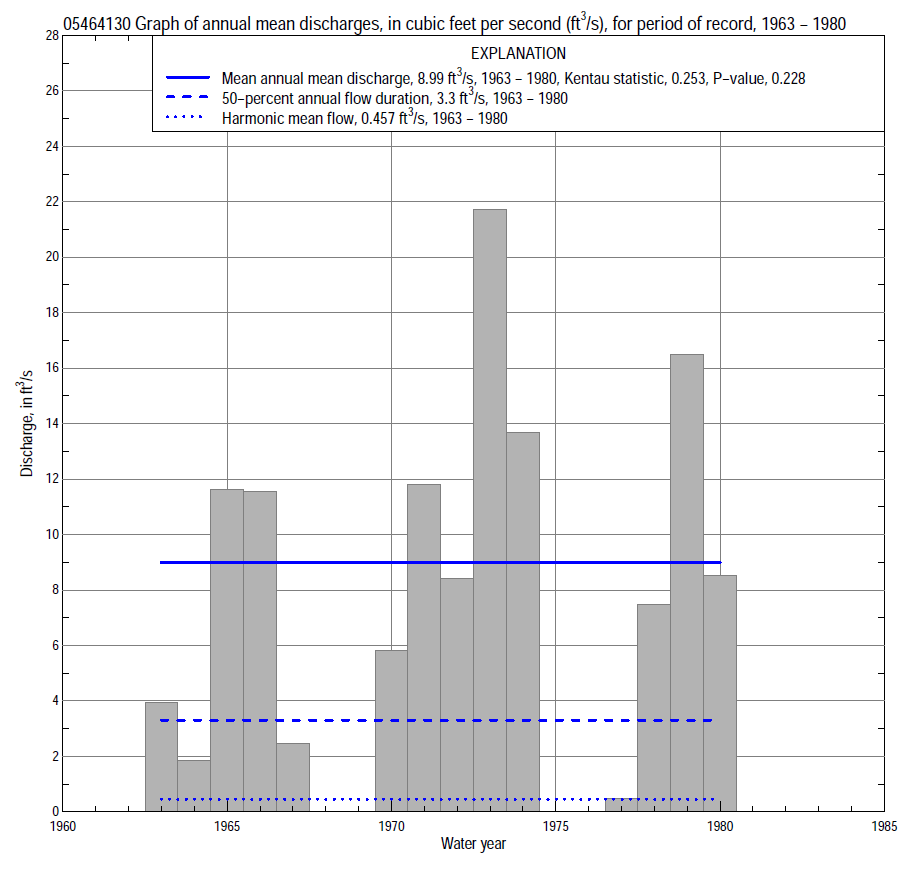 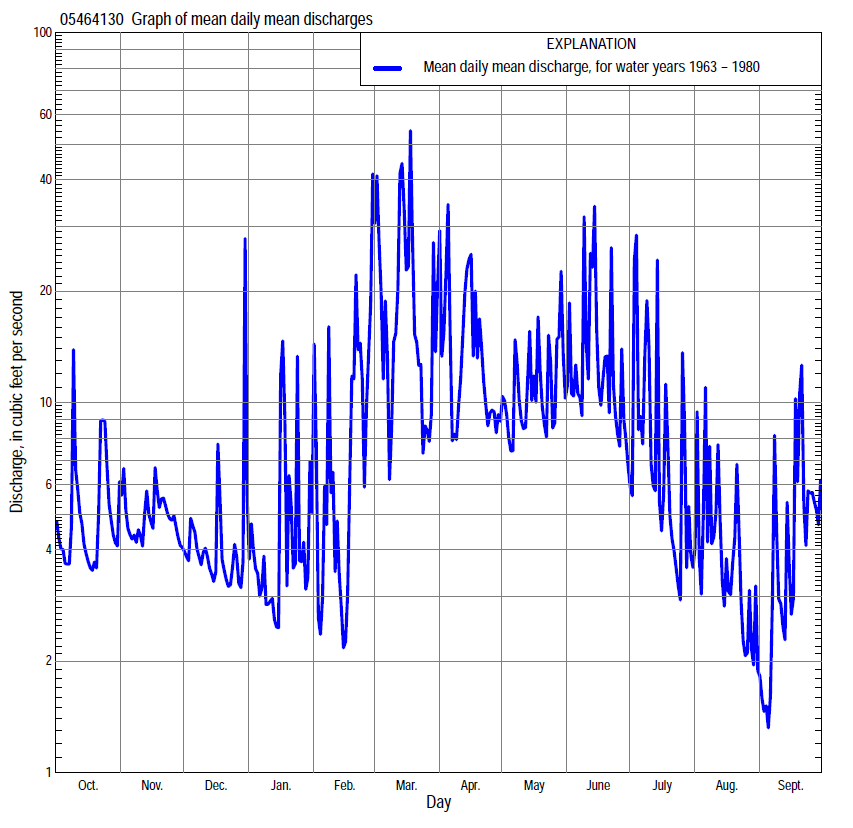 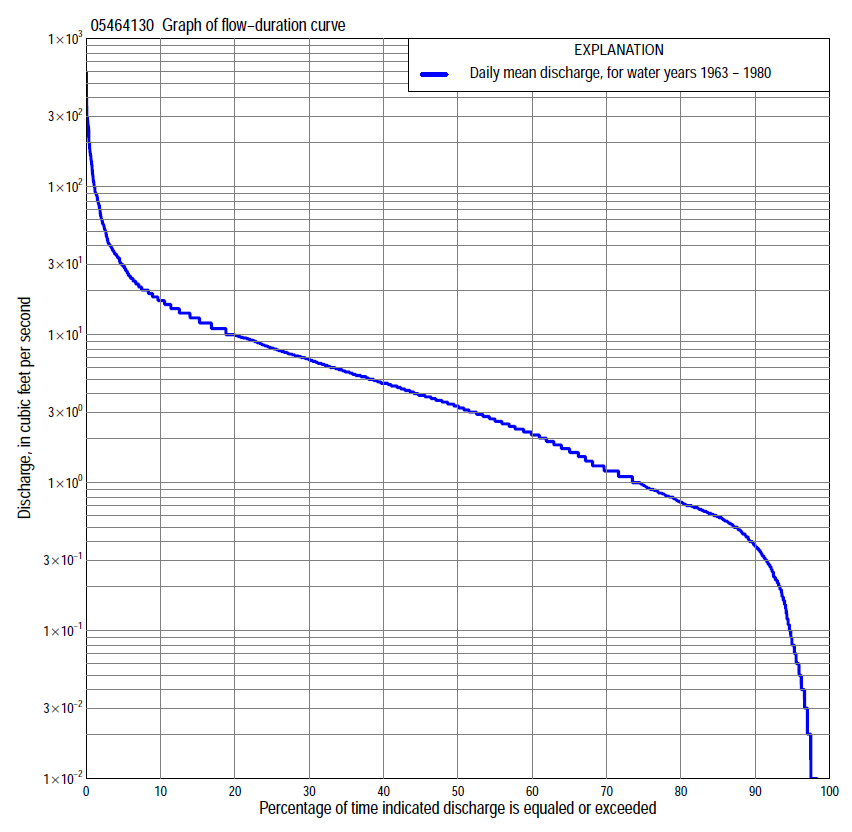 Statistics Based on the Entire Streamflow Period of Record05464130 Monthly and annual flow durations, based on 1963–67, 1970–74, 1977–80 period of record (14 years)05464130 Monthly and annual flow durations, based on 1963–67, 1970–74, 1977–80 period of record (14 years)05464130 Monthly and annual flow durations, based on 1963–67, 1970–74, 1977–80 period of record (14 years)05464130 Monthly and annual flow durations, based on 1963–67, 1970–74, 1977–80 period of record (14 years)05464130 Monthly and annual flow durations, based on 1963–67, 1970–74, 1977–80 period of record (14 years)05464130 Monthly and annual flow durations, based on 1963–67, 1970–74, 1977–80 period of record (14 years)05464130 Monthly and annual flow durations, based on 1963–67, 1970–74, 1977–80 period of record (14 years)05464130 Monthly and annual flow durations, based on 1963–67, 1970–74, 1977–80 period of record (14 years)05464130 Monthly and annual flow durations, based on 1963–67, 1970–74, 1977–80 period of record (14 years)05464130 Monthly and annual flow durations, based on 1963–67, 1970–74, 1977–80 period of record (14 years)05464130 Monthly and annual flow durations, based on 1963–67, 1970–74, 1977–80 period of record (14 years)05464130 Monthly and annual flow durations, based on 1963–67, 1970–74, 1977–80 period of record (14 years)05464130 Monthly and annual flow durations, based on 1963–67, 1970–74, 1977–80 period of record (14 years)05464130 Monthly and annual flow durations, based on 1963–67, 1970–74, 1977–80 period of record (14 years)Percentage of days discharge equaled or exceededDischarge (cubic feet per second)Discharge (cubic feet per second)Discharge (cubic feet per second)Discharge (cubic feet per second)Discharge (cubic feet per second)Annual flow durationsAnnual flow durationsPercentage of days discharge equaled or exceededOctNovDecJanFebMarAprMayJuneJulyAugSeptAnnualKentau statisticP-value990.060.040.000.000.000.180.070.010.010.010.040.020.000.2090.161980.070.050.000.000.000.220.110.010.010.010.060.030.010.2090.161950.090.080.000.000.000.360.410.030.040.020.140.040.080.1210.485900.210.520.280.360.330.65   2.0   1.2   1.20.580.290.230.370.3080.097850.470.590.420.450.500.85   2.4   1.9   1.90.850.410.320.590.2860.147800.620.640.530.550.62   1.1   2.8   2.6   2.6   1.10.550.450.740.1760.392750.680.710.680.680.72   1.9   3.5   3.0   3.5   1.30.620.59          1.00.2090.308700.800.810.800.81   1.0   2.9   3.9   3.3   4.2   1.60.780.75          1.20.1870.36565 1.0 1.5 1.0 1.0   1.2   3.9   4.5   3.7   5.3   2.00.900.82          1.70.2200.28560 1.3 1.8 1.2 1.2   1.3   4.5   4.8   4.1   6.1   2.5 1.10.90          2.10.2750.18255 2.2 2.1 1.4 1.3   1.6   5.3   5.3   5.0   6.9   2.9 1.3 1.1          2.60.2640.20250 2.6 2.5 1.8 1.6   2.0   6.9   5.9   6.4   7.6   3.4 1.61.3          3.30.2200.29245 3.0 3.4 3.2 2.3   2.3   8.0   7.2   7.9   8.4   3.9 2.0 1.5          3.90.2200.29440 3.7 4.1 3.9 2.9   2.4   9.3   8.8   8.8   9.8   4.5 2.3 1.8          4.70.2750.18635 4.7 5.2 4.8 3.3   3.4  11   9.9   9.6  11   5.3 2.7 2.0          5.60.2310.27230 5.3 6.2 5.5 3.8   4.7  14  11  11  13   6.4 3.2 2.3          6.80.2750.18425 6.1 7.6 6.0 4.4   5.8  16  12  13  14   7.4 3.9 3.0          8.10.2640.20620 7.4 9.3 7.0 5.1   6.6  20  14  16  17   8.5 4.6 4.5          9.90.2090.32115 9.8 10 7.7 6.5   8.6  28  17  18  20  11 5.7 6.5     130.1760.40910 13 13 8.8 8.5  14  40  23  24  27  14 7.0 9.7     170.1760.411  5 18 15 12 13  40  84  36  35  39  22 18 21     290.2090.323  2 25 20 15 26  80167130  61  89  76 30 40     610.2200.298  1 40 24 24 70120258245104108123 42 53   1080.2420.25005464130 Annual exceedance probability of instantaneous peak discharges, in cubic feet per second (ft3/s), based on the Weighted Independent Estimates method,05464130 Annual exceedance probability of instantaneous peak discharges, in cubic feet per second (ft3/s), based on the Weighted Independent Estimates method,05464130 Annual exceedance probability of instantaneous peak discharges, in cubic feet per second (ft3/s), based on the Weighted Independent Estimates method,05464130 Annual exceedance probability of instantaneous peak discharges, in cubic feet per second (ft3/s), based on the Weighted Independent Estimates method,05464130 Annual exceedance probability of instantaneous peak discharges, in cubic feet per second (ft3/s), based on the Weighted Independent Estimates method,Annual exceed-ance probabilityRecur-rence interval (years)Discharge (ft3/s)95-percent lower confi-dence interval (ft3/s)95-percent upper confi-dence interval (ft3/s)0.50024583346290.20059377111,2400.100101,4401,1001,8800.040252,2401,6902,9700.020502,7902,0503,7800.0101003,3002,3604,6200.0052004,0402,7705,8900.0025004,5202,9506,910and based on the expected moments algorithm/multiple Grubbs-Beck analysis computed using a historical period length of 18 years (1963–1980)and based on the expected moments algorithm/multiple Grubbs-Beck analysis computed using a historical period length of 18 years (1963–1980)and based on the expected moments algorithm/multiple Grubbs-Beck analysis computed using a historical period length of 18 years (1963–1980)and based on the expected moments algorithm/multiple Grubbs-Beck analysis computed using a historical period length of 18 years (1963–1980)and based on the expected moments algorithm/multiple Grubbs-Beck analysis computed using a historical period length of 18 years (1963–1980)0.50024252656070.20057425071,0900.100109596651,5400.040251,2308442,3200.020501,4209563,0600.0101001,6101,0503,9600.0052001,7901,1305,0500.0025002,0201,2106,850Kentau statisticKentau statistic0.429P-valueP-value0.037Begin yearBegin year1963End yearEnd year1980Number of peaksNumber of peaks1405464130 Annual exceedance probability of high discharges, based on 1963–67, 1970–74, 1977–80 period of record (14 years)05464130 Annual exceedance probability of high discharges, based on 1963–67, 1970–74, 1977–80 period of record (14 years)05464130 Annual exceedance probability of high discharges, based on 1963–67, 1970–74, 1977–80 period of record (14 years)05464130 Annual exceedance probability of high discharges, based on 1963–67, 1970–74, 1977–80 period of record (14 years)05464130 Annual exceedance probability of high discharges, based on 1963–67, 1970–74, 1977–80 period of record (14 years)05464130 Annual exceedance probability of high discharges, based on 1963–67, 1970–74, 1977–80 period of record (14 years)05464130 Annual exceedance probability of high discharges, based on 1963–67, 1970–74, 1977–80 period of record (14 years)Annual exceedance probabilityRecur-rence interval (years)Maximum average discharge (ft3/s) for indicated number of consecutive daysMaximum average discharge (ft3/s) for indicated number of consecutive daysMaximum average discharge (ft3/s) for indicated number of consecutive daysMaximum average discharge (ft3/s) for indicated number of consecutive daysMaximum average discharge (ft3/s) for indicated number of consecutive daysAnnual exceedance probabilityRecur-rence interval (years)13715300.9901.0120104.83.01.90.9501.054623  127.34.70.9001.116835  18  117.30.8001.2510555  30  18  120.500   2214118  69  42  270.200   5377218135  82  540.100 10479285182111  730.040 25597365242147  980.020 506754192841731150.010    1007454703251981320.005    2008075163642211480.002    500880572412250168Kentau statisticKentau statistic0.1110.0850.1240.1110.137P-valueP-value0.5420.6470.4930.5420.44605464130 Annual nonexceedance probability of low discharges, based on April 1963 to March 1967, April 1970 to March 1974, April 1977 to March 1980 period of record (11 years)05464130 Annual nonexceedance probability of low discharges, based on April 1963 to March 1967, April 1970 to March 1974, April 1977 to March 1980 period of record (11 years)05464130 Annual nonexceedance probability of low discharges, based on April 1963 to March 1967, April 1970 to March 1974, April 1977 to March 1980 period of record (11 years)05464130 Annual nonexceedance probability of low discharges, based on April 1963 to March 1967, April 1970 to March 1974, April 1977 to March 1980 period of record (11 years)05464130 Annual nonexceedance probability of low discharges, based on April 1963 to March 1967, April 1970 to March 1974, April 1977 to March 1980 period of record (11 years)05464130 Annual nonexceedance probability of low discharges, based on April 1963 to March 1967, April 1970 to March 1974, April 1977 to March 1980 period of record (11 years)05464130 Annual nonexceedance probability of low discharges, based on April 1963 to March 1967, April 1970 to March 1974, April 1977 to March 1980 period of record (11 years)05464130 Annual nonexceedance probability of low discharges, based on April 1963 to March 1967, April 1970 to March 1974, April 1977 to March 1980 period of record (11 years)05464130 Annual nonexceedance probability of low discharges, based on April 1963 to March 1967, April 1970 to March 1974, April 1977 to March 1980 period of record (11 years)Annual nonexceed-ance probabilityRecur-rence interval (years)Minimum average discharge (cubic feet per second)                                                                                    for indicated number of consecutive daysMinimum average discharge (cubic feet per second)                                                                                    for indicated number of consecutive daysMinimum average discharge (cubic feet per second)                                                                                    for indicated number of consecutive daysMinimum average discharge (cubic feet per second)                                                                                    for indicated number of consecutive daysMinimum average discharge (cubic feet per second)                                                                                    for indicated number of consecutive daysMinimum average discharge (cubic feet per second)                                                                                    for indicated number of consecutive daysMinimum average discharge (cubic feet per second)                                                                                    for indicated number of consecutive daysMinimum average discharge (cubic feet per second)                                                                                    for indicated number of consecutive daysMinimum average discharge (cubic feet per second)                                                                                    for indicated number of consecutive daysAnnual nonexceed-ance probabilityRecur-rence interval (years)137143060901201830.01  1000.000.000.000.000.010.010.010.030.180.02    500.000.000.000.010.010.020.020.050.260.05    200.000.000.000.030.040.050.070.120.430.10    100.060.060.070.080.090.130.160.250.670.20      50.130.150.170.180.220.330.400.541.10.50      20.310.370.440.600.841.41.82.03.00.801.250.73  0.91.01.42.13.65.65.87.50.901.11               1.2  1.41.61.83.05.18.79.4120.961.04               2.0  2.32.52.74.06.81315190.981.02               2.9  3.23.43.64.57.81619260.991.01               4.1  4.44.54.65.08.6192433Kentau statisticKentau statistic0.2000.2180.1640.2000.2730.1640.1270.0910.200P-valueP-value0.4360.3900.5330.4360.2760.5330.6400.7560.43605464130 Annual nonexceedance probability of seasonal low discharges, based on October 1962 to September 1967, October 1969 to September 1974, July 1976 to September 1980 period of record (14–15 years)05464130 Annual nonexceedance probability of seasonal low discharges, based on October 1962 to September 1967, October 1969 to September 1974, July 1976 to September 1980 period of record (14–15 years)05464130 Annual nonexceedance probability of seasonal low discharges, based on October 1962 to September 1967, October 1969 to September 1974, July 1976 to September 1980 period of record (14–15 years)05464130 Annual nonexceedance probability of seasonal low discharges, based on October 1962 to September 1967, October 1969 to September 1974, July 1976 to September 1980 period of record (14–15 years)05464130 Annual nonexceedance probability of seasonal low discharges, based on October 1962 to September 1967, October 1969 to September 1974, July 1976 to September 1980 period of record (14–15 years)05464130 Annual nonexceedance probability of seasonal low discharges, based on October 1962 to September 1967, October 1969 to September 1974, July 1976 to September 1980 period of record (14–15 years)05464130 Annual nonexceedance probability of seasonal low discharges, based on October 1962 to September 1967, October 1969 to September 1974, July 1976 to September 1980 period of record (14–15 years)05464130 Annual nonexceedance probability of seasonal low discharges, based on October 1962 to September 1967, October 1969 to September 1974, July 1976 to September 1980 period of record (14–15 years)05464130 Annual nonexceedance probability of seasonal low discharges, based on October 1962 to September 1967, October 1969 to September 1974, July 1976 to September 1980 period of record (14–15 years)05464130 Annual nonexceedance probability of seasonal low discharges, based on October 1962 to September 1967, October 1969 to September 1974, July 1976 to September 1980 period of record (14–15 years)05464130 Annual nonexceedance probability of seasonal low discharges, based on October 1962 to September 1967, October 1969 to September 1974, July 1976 to September 1980 period of record (14–15 years)Annual nonexceed-ance probabilityRecur-rence interval (years)Minimum average discharge (cubic feet per second)                                                                          for indicated number of consecutive daysMinimum average discharge (cubic feet per second)                                                                          for indicated number of consecutive daysMinimum average discharge (cubic feet per second)                                                                          for indicated number of consecutive daysMinimum average discharge (cubic feet per second)                                                                          for indicated number of consecutive daysMinimum average discharge (cubic feet per second)                                                                          for indicated number of consecutive daysMinimum average discharge (cubic feet per second)                                                                          for indicated number of consecutive daysMinimum average discharge (cubic feet per second)                                                                          for indicated number of consecutive daysMinimum average discharge (cubic feet per second)                                                                          for indicated number of consecutive daysMinimum average discharge (cubic feet per second)                                                                          for indicated number of consecutive daysAnnual nonexceed-ance probabilityRecur-rence interval (years)171430171430January-February-MarchJanuary-February-MarchJanuary-February-MarchJanuary-February-MarchApril-May-JuneApril-May-JuneApril-May-JuneApril-May-June0.01  1000.000.000.000.000.000.000.010.010.02    500.000.000.000.000.010.010.020.040.05    200.000.000.000.000.050.070.090.160.10    100.100.150.230.370.190.230.290.480.20      50.200.340.460.640.640.790.931.40.50      20.58   1.01.21.5 3.2 3.8 4.25.70.801.25                1.8   2.62.84.2 7.0 7.8 8.9110.901.11               3.4   4.34.57.4 8.4 9.1 11130.961.04               6.9   7.27.415 9.3 9.8 12140.981.02               10   101023 9.5 10 12150.991.01        12   131436 9.7 10 1215Kentau statisticKentau statistic0.1980.2640.2530.2090.2970.2530.2530.253P-valueP-value0.3510.2070.2280.3240.1550.2280.2280.228July-August-SeptemberJuly-August-SeptemberJuly-August-SeptemberJuly-August-SeptemberOctober-November-DecemberOctober-November-DecemberOctober-November-DecemberOctober-November-December0.01  1000.000.000.010.020.000.000.000.000.02    500.000.010.010.030.000.000.000.000.05    200.000.020.030.070.000.000.000.010.10    100.040.060.070.140.070.100.140.180.20      50.140.150.170.290.190.280.370.490.50      20.500.600.680.920.74 1.01.31.70.801.25               1.3   1.61.82.3 2.5 3.13.64.80.901.11               1.9   2.42.73.3 4.8 5.46.08.00.961.04               2.8   3.23.74.6 9.5 9.710130.981.02               3.5   3.84.45.5 15 1515190.991.01               4.2   4.24.96.3 20 202025Kentau statisticKentau statistic-0.010-0.0100.0290.1240.0880.0990.0990.121P-valueP-value1.0001.0000.9210.5530.7010.6610.6610.584